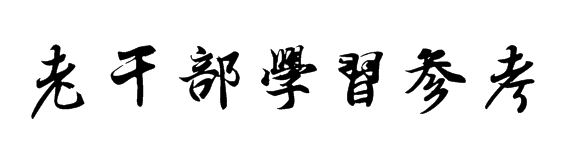                 季 度 特 刊习近平：在统筹推进新冠肺炎疫情防控和经济社会发展工作部署会议  上的讲话 同志们：今天，我们召开统筹推进新冠肺炎疫情防控和经济社会发展工作部署会议，主要是分析新冠肺炎疫情防控形势，部署下一步疫情防控和经济社会发展工作。下面，我讲几点意见。一、关于前一段疫情防控工作新冠肺炎疫情发生后，党中央高度重视，迅速作出部署，全面加强对疫情防控的集中统一领导。1月7日，我主持召开中央政治局常委会会议时，就对做好疫情防控工作提出了要求。1月20日，我专门就疫情防控工作作出指示，要求各级党委和政府及有关部门把人民群众生命安全和身体健康放在第一位，采取切实有效措施，坚决遏制疫情蔓延势头。大年初一，我主持召开中央政治局常委会会议，对疫情防控工作进行再研究、再部署、再动员，决定成立中央应对疫情工作领导小组，派出中央指导组，要求国务院联防联控机制充分发挥协调作用。之后，我又先后主持召开3次中央政治局常委会会议、1次中央政治局会议，专题研究疫情防控工作和复工复产工作。2月10日，我到北京市调研指导疫情防控工作，视频连线湖北和武汉抗疫前线，听取前方中央指导组、湖北指挥部工作汇报。我还主持召开中央全面依法治国委员会、中央网络安全和信息化委员会、中央全面深化改革委员会、中央外事工作委员会等会议，从不同角度对做好疫情防控工作提出要求。党中央印发《关于加强党的领导、为打赢疫情防控阻击战提供坚强政治保证的通知》。我时刻关注着疫情防控工作，每天都作出口头指示和批示。中央应对疫情工作领导小组及时研究部署工作，中央指导组积极开展工作，国务院联防联控机制加强统筹协调，各级党委和政府积极作为，同时间赛跑，与病魔较量，形成了抗击病魔的强大合力。“沧海横流，方显英雄本色。”在这场严峻斗争中，各级党组织和广大党员、干部冲锋在前、顽强拼搏，充分发挥了战斗堡垒作用和先锋模范作用。广大医务工作者义无反顾、日夜奋战，展现了救死扶伤、医者仁心的崇高精神。人民解放军指战员闻令而动、敢打硬仗，展现了人民子弟兵忠于党、忠于人民的政治品格。广大人民群众众志成城、守望相助，特别是武汉人民和湖北人民识大体顾大局、自觉配合疫情防控工作，展现了坚忍不拔的顽强斗志。广大公安民警、疾控工作人员、社区工作人员等坚守岗位、日夜值守，广大新闻工作者不畏艰险、深入一线，广大志愿者等真诚奉献、不辞辛劳，为疫情防控作出了重大贡献。卫生健康、发展改革、工信商务、外交外联、交通运输、农业农村、应急管理、财政金融、文化旅游、科技教育、市场监管、社保医保、资源环境、国资林草等部门和纪检监察、组织、宣传、统战、政法等战线各司其职，人大、政协以及各人民团体等主动担责，采取有力措施支持抗击疫情斗争。社会各界和港澳台同胞、海外侨胞纷纷捐款捐物，展现了同舟共济的深厚情怀。近一段时间，我们主要做了以下工作。一是及时制定疫情防控战略策略。打胜仗首先要有正确战略策略。党中央审时度势、综合研判，及时提出坚定信心、同舟共济、科学防治、精准施策的总要求，明确了坚决遏制疫情蔓延势头、坚决打赢疫情防控阻击战的总目标。我们依法将新冠肺炎纳入乙类传染病、采取甲类措施严格管理。我们把坚持全国一盘棋、统筹各方面力量支持疫情防控作为重要保障，把控制传染源、切断传播途径作为关键着力点，加强对疫情防控工作的统一领导、统一指挥、统一行动，打响了疫情防控的人民战争、总体战、阻击战。我们提出早发现、早报告、早隔离、早治疗的防控要求和集中患者、集中专家、集中资源、集中救治的救治要求，把提高收治率和治愈率、降低感染率和病亡率作为突出任务来抓。我们立足地区特点和疫情形势因应施策，把武汉和湖北作为全国主战场，对其他省份加强分类指导，严守“四道防线”，步步推进、层层深入，形成了全面动员、全面部署、全面加强疫情防控的战略格局。二是加强对武汉和湖北防疫的统一指挥。1月22日，党中央果断要求湖北省对人员外流实施全面严格管控。作出这一决策，需要巨大政治勇气，但该出手时必须出手，否则当断不断、反受其乱。党中央把武汉和湖北的疫情防控作为重中之重，提出内防扩散、外防输出的明确要求，强调要采取更加严格、更有针对性、更加管用有效的措施，把疫情扩散势头遏制住。中央指导组认真贯彻党中央决策部署，加强对湖北和武汉防控工作的指导和督查。我们举全国之力予以支援，组织29个省区市和新疆生产建设兵团、军队等调派330多支医疗队、41600多名医护人员驰援，迅速开设火神山、雷神山等集中收治医院和方舱医院，千方百计增加床位供给，优先保障武汉和湖北需要的医用物资，并组织19个省份对口支援。针对湖北和武汉前期防控工作存在的严重问题，党中央及时提出整改要求，并对湖北省委和武汉市委领导班子作出调整充实。三是统筹抓好其他地区防控工作。各省区市相继启动重大突发公共卫生事件一级响应，构建联防联控、群防群控防控体系。疫情发生时恰逢春节返乡高峰，为从全国层面控制住蔓延态势，我们向社会发出减少人员流动、协同抗击疫情的号召，并及时延长春节假期，为可能出现的春运人潮踩了“急刹车”。同时，对北京、浙江、广东等人口流动大省大市及湖北周边省市加大指导和支持力度，要求采取针对性措施做到外防输入、内防扩散。针对节后人员大范围流动可能带来的疫情扩散风险，我们提前部署延迟开学、灵活复工、错峰出行，在健康监测、人员管理等方面采取了严格措施。四是加强医用物资和生活必需品应急保供。打疫情防控阻击战，实际上也是打后勤保障战。我们采取积极措施，支持医用防护服、口罩等疫情防控急需医疗物资的生产企业迅速复工达产、多种方式扩大产能和增加产量，对重要物资实行国家统一调度，建立交通运输“绿色通道”，多措并举保障重点地区医用物资和生活物资供应。我们抓好农副产品生产、流通、供应组织工作，做好煤电油气等供应，保障了全国生活必需品市场总体稳定。我们全力推进医药研发和临床应用，取得阶段性成果。五是切实维护社会稳定。中外历史上，大疫大灾往往导致社会失序，社会失序又使抗疫抗灾雪上加霜。我们推动做好社会面安全稳定工作，妥善处理疫情防控中可能出现的各类问题，维护医疗秩序、市场秩序等，严厉打击涉疫违法犯罪，加强群众心理疏导和干预。疫情防控前期，为快速阻断疫情传播蔓延，采取严格的交通管控措施是必要的，但在执行过程中一些地方出现了过头行为，我们及时督促各地予以纠正，现在交通干线秩序基本正常。六是加强宣传教育和舆论引导。我们加大宣传舆论工作力度，统筹网上网下、国内国际、大事小事，营造强信心、暖人心、聚民心的环境氛围。我们规范和完善信息发布机制，深入宣传党中央决策部署，充分报道各地区各部门联防联控的措施成效，生动讲述防疫抗疫一线的感人事迹。我们广泛普及疫情防控知识，引导人民群众正确理性看待疫情，增强自我防范意识和防护能力。我们及时回应社会关切特别是群众的集中诉求，不回避矛盾，积极推动问题解决。我们改进和加强对外宣传，运用多种形式在国际舆论场及时发声，讲好中国抗疫故事，及时揭露一些别有用心的人污蔑抹黑、造谣生事的言行，为疫情防控营造了良好舆论氛围。七是积极争取国际社会支持。这次疫情发生后，我们怎么应对、应对效果如何，国际社会高度关注。中国人民在疫情防控中展现的中国力量、中国精神、中国效率，展现的负责任大国形象，得到国际社会高度赞誉。170多个国家领导人和40多个国际和地区组织负责人以电话、信函、声明等方式对我国表示慰问和支持。国际社会普遍认为，中国在全面有力防控疫情的同时，积极主动同世卫组织和国际社会开展合作和信息交流，迅速分享部分毒株全基因组序列，研制成功快速检测试剂盒，努力防止疫情在世界蔓延，不仅是在对中国人民生命安全和身体健康负责，也是在为世界公共卫生事业作贡献。国际社会普遍认为中国采取的坚决有力的防控措施，展现的出色的领导能力、应对能力、组织动员能力、贯彻执行能力，是其他国家做不到的，为世界防疫树立了典范。这次新冠肺炎疫情，是新中国成立以来在我国发生的传播速度最快、感染范围最广、防控难度最大的一次重大突发公共卫生事件。对我们来说，这是一次危机，也是一次大考。经过艰苦努力，目前疫情防控形势积极向好的态势正在拓展。实践证明，党中央对疫情形势的判断是准确的，各项工作部署是及时的，采取的举措是有力有效的。防控工作取得的成效，再次彰显了中国共产党领导和中国特色社会主义制度的显著优势。在这里，我代表党中央，向全国广大党员、干部、群众，特别是湖北和武汉广大党员、干部、群众，致以诚挚的问候！向奋战在疫情防控第一线的广大医务工作者、人民解放军指战员、各条战线的同志们，表示崇高的敬意！向港澳台同胞、海外侨胞，表示衷心的感谢！向为我国疫情防控工作提供各种支持的国家、国际组织、友好人士，表示诚挚的谢意！向在抗击疫情中不幸罹难的同胞、牺牲的医务人员，表示深切的悼念！向正在同病魔作斗争的患者及其家属、因公殉职人员家属、病亡者家属，表示诚挚的慰问！二、关于当前加强疫情防控重点工作在充分肯定成绩的同时，我们必须清醒看到，当前疫情形势依然严峻复杂，防控正处在最吃劲的关键阶段。这个时候，必须高度警惕麻痹思想、厌战情绪、侥幸心理、松劲心态，否则将带来严重后果，甚至前功尽弃。各级党委和政府要坚定必胜信念，咬紧牙关，继续毫不放松抓紧抓实抓细各项防控工作，不获全胜决不轻言成功。当前，要抓好以下几项重点工作。第一，坚决打好湖北保卫战、武汉保卫战。武汉胜则湖北胜，湖北胜则全国胜。要紧紧扭住城乡社区防控和患者救治两个关键，切实提高收治率和治愈率、降低感染率和病亡率。要坚决遏制疫情扩散输出，大幅度充实基层特别是社区力量，加大流行病学调查力度，织密织牢社区防控网，实行严格的网格化管理，坚持关口前移、源头把控，开展拉网式筛查甄别，对确诊患者应收尽收，对疑似患者应检尽检，对密切接触者应隔尽隔，落实“四早”要求，找到管好每一个风险环节，决不能留下任何死角和空白。要毫不放松外防输出，继续实行严格的离汉、离鄂通道管控措施。要继续加大救治力度，多渠道扩增收治床位，尽早实施医疗干预，尽可能让患者在轻症阶段得以治愈。要加大重症患者救治力度，加快推广行之有效的诊疗方案，加强中西医结合，疗效明显的药物、先进管用的仪器设备都要优先用于救治重症患者。要发挥好高水平医疗团队作用，把好钢用在刀刃上，在重症救治、病例指导、方案优化等方面更好发挥他们的作用。要加强力量薄弱地区防控，统筹做好各市州防疫工作，积极协调对口支援省份，重点加大对确诊病例较多市州和医疗力量薄弱市州的支持力度。要加强对县乡防疫工作的指导，增援县域定点医院，防止出现“带病下乡”和“带病回城”的风险。要依法依规做好疫情防控，坚持运用法治思维和法治方式开展工作。第二，全力做好北京疫情防控工作。首都安全稳定直接关系党和国家工作大局。要坚决抓好外防输入、内防扩散两大环节，尽最大可能切断传染源，尽最大可能控制疫情波及范围。要守住入京通道第一道防线，做好健康监测和人员管理，加强京津冀地区联防联控，其他省份也要加大支持力度。要加强重点防控部位人员的物资保障，国务院联防联控机制要及时调配，在京有关部门和单位要给予支持。第三，科学调配医疗力量和重要物资。“用药如用兵，用医如用将。”医务人员是战胜疫情的中坚力量，务必高度重视对他们的保护、关心、爱护。目前，已经有超过2000名医务人员确诊感染了新冠肺炎，有的医务人员以身殉职，我心情十分沉重。前几天，我就此特地强调：“一定要保证在湖北（武汉）医疗队伍安全有序、统筹协调、有力有效、及时迅速开展工作。指挥调度、后勤保障要科学到位。对医务人员的舒缓压力、生活保障、必要休整、精神鼓励务必及时加强落实。”要关心关爱一线医务人员，落实防护物资、生活物资保障和防护措施，统筹安排轮休，加强心理疏导，落实工资待遇、临时性工作补助、卫生防疫津贴待遇，完善激励机制，帮助他们解除后顾之忧，使他们始终保持昂扬斗志、旺盛精力，持续健康投入抗疫斗争。要切实加强防止医院感染工作，做好医务人员科学防护和培训，对已被感染的医务人员全部免费治疗，尽最大努力减少牺牲。对参加一线战斗的医务人员，要尽快出台关心关爱的政策举措，及时安排免费体检，将来要增加带薪休假时间，并将抗疫表现列入职称评定指标之中。当前，湖北和武汉一些重要医疗救治设备和物资还处于紧平衡状态，要扩大国内生产，尽快满足相关医疗需求。要密切监测市场供需动态，积极组织蔬菜和畜禽等生产，增加肉蛋奶等供给，畅通运输通道和物流配送，着重解决好生活必需品供应的“最后一公里”问题。第四，加快科技研发攻关。作为一种新发传染病，我们对新冠肺炎的认识还比较初步。要综合多学科力量开展科研攻关，加强传染源、传播致病机理等理论研究，为复工复产复课等制定更有针对性和操作性的防控指南。要加大药品和疫苗研发力度，同临床、防控实践相结合，注重调动科研院所、高校、企业等的积极性，在确保安全性和有效性的基础上推广有效的临床应用经验，力争早日取得突破。要加强病例分析研究，及时总结推广有效诊疗方案。要充分运用大数据分析等方法支撑疫情防控工作。第五，扩大国际和地区合作。公共卫生安全是人类面临的共同挑战，需要各国携手应对。要继续同世卫组织保持良好沟通，同有关国家分享防疫经验，加强抗病毒药物及疫苗研发国际合作，向其他出现疫情扩散的国家和地区提供力所能及的援助，体现负责任大国担当。第六，提高新闻舆论工作有效性。要继续做好党中央重大决策部署的宣传解读，深入报道各地统筹推进疫情防控的好经验好做法。要完善疫情信息发布，依法做到公开、透明、及时、准确。要广泛宣传一线医务工作者、人民解放军指战员、公安干警、基层干部、志愿者等的感人事迹，在全社会激发正能量、弘扬真善美，推动社会主义精神文明建设。要适应公众获取信息渠道的变化，加快提升主流媒体网上传播能力。要主动回应社会关切，对善意的批评、意见、建议认真听取，对借机恶意攻击的坚决依法制止。第七，切实维护社会稳定。疫情防控期间采取一些严格的管控措施是完全必要的。到了现在这个阶段，除湖北和武汉等疫情防控任务重的地区外，要注意把握好度，尽量采取对群众生产生活影响小、带来不便少的措施。要完善矛盾纠纷源头预防、排查预警、多元化解机制，及时化解疫情防控中出现的苗头性、趋势性问题。要主动做好心理疏导，引导全社会关心关爱确诊人员、隔离人员和病人家属。要依法严惩扰乱医疗秩序、防疫秩序、市场秩序、社会秩序等违法犯罪行为。三、关于统筹推进疫情防控和经济社会发展工作经济社会是一个动态循环系统，不能长时间停摆。在确保疫情防控到位的前提下，推动非疫情防控重点地区企事业单位复工复产，恢复生产生活秩序，关系到为疫情防控提供有力物质保障，关系到民生保障和社会稳定，关系到实现全年经济社会发展目标任务，关系到全面建成小康社会和完成“十三五”规划，关系到我国对外开放和世界经济稳定。新冠肺炎疫情不可避免会对经济社会造成较大冲击。越是在这个时候，越要用全面、辩证、长远的眼光看待我国发展，越要增强信心、坚定信心。综合起来看，我国经济长期向好的基本面没有改变，疫情的冲击是短期的、总体上是可控的，只要我们变压力为动力、善于化危为机，有序恢复生产生活秩序，强化“六稳”举措，加大政策调节力度，把我国发展的巨大潜力和强大动能充分释放出来，就能够实现今年经济社会发展目标任务。第一，落实分区分级精准复工复产。新冠肺炎疫情发生后，如何在较短时间内整合力量、全力抗击疫情，这是很大的挑战；在疫情形势趋缓后，如何统筹好疫情防控和复工复产，这也是很大的挑战。既不能对不同地区采取“一刀切”的做法、阻碍经济社会秩序恢复，又不能不当放松防控、导致前功尽弃。我在2月12日的中央政治局常委会会议上提出，非疫情防控重点地区要分区分级制定差异化防控策略，就是出于这样的考虑。现在，全国有1396个县（区）无确诊病例（占46%），还有一些县（区）累计病例很少、基本没有新增病例，这些低风险地区要尽快将防控策略调整到外防输入上来，全面恢复生产生活秩序。中风险地区要依据防控形势有序复工复产。高风险地区要继续集中精力抓好疫情防控工作。随着疫情防控形势持续向好，符合条件的省份要适时下调响应级别并实行动态调整。第二，加大宏观政策调节力度。宏观政策重在逆周期调节，节奏和力度要能够对冲疫情影响，防止经济运行滑出合理区间，防止短期冲击演变成趋势性变化。积极的财政政策要更加积极有为，已经出台的财政贴息、大规模降费、缓缴税款等政策要尽快落实到企业。要继续研究出台阶段性、有针对性的减税降费政策，加大对一些行业复工复产的支持力度，帮助中小微企业渡过难关。要集中使用部分中央部门存量资金，统筹用于疫情防控、保障重点支出。一些地方财政受疫情影响较大，要加大转移支付力度，确保基层保工资、保运转、保基本民生。要扩大地方政府专项债券发行规模，优化预算内投资结构。稳健的货币政策要更加注重灵活适度，把支持实体经济恢复发展放到更加突出的位置，用好已有金融支持政策，适时出台新的政策措施。要针对企业复工复产面临的债务偿还、资金周转和扩大融资等迫切问题，创新完善金融支持方式，为防疫重点地区单列信贷规模，为受疫情影响较大的行业、民营和小微企业提供专项信贷额度。要调整完善企业还款付息安排，加大贷款展期、续贷力度，适当减免小微企业贷款利息，防止企业资金链断裂。第三，全面强化稳就业举措。要实施好就业优先政策，根据就业形势变化调整政策力度，减负、稳岗、扩就业并举，抓好社保费阶段性减免、失业保险稳岗返还、就业补贴等政策落地，针对部分企业缺工严重、稳岗压力大和重点群体就业难等突出矛盾，因地因企因人分类帮扶，提高政策精准性。要鼓励低风险地区的农民工尽快返岗复工，采取“点对点、一站式”直达运输服务。要支持多渠道灵活就业，解决个体工商户尽快恢复营业问题。要加快推动线上登记失业和申领失业保险金，确保失业人员应发尽发、应保尽保。要注重高校毕业生就业工作，统筹做好毕业、招聘、考录等相关工作，让他们顺利毕业、尽早就业。第四，坚决完成脱贫攻坚任务。今年脱贫攻坚要全面收官，原本就有不少硬仗要打，现在还要努力克服疫情的影响，必须再加把劲，狠抓攻坚工作落实。劳务输出地和输入地要精准对接，帮助贫困劳动力有序返岗，支持扶贫龙头企业、扶贫车间尽快复工，吸纳当地就业。要组织好产销对接，抓紧解决好贫困地区农畜产品卖难问题。要加快建立健全防止返贫机制，对因疫情或其他原因返贫致贫的，要及时落实帮扶措施，确保基本生活不受影响。第五，推动企业复工复产。要落实分区分级精准防控策略，打通人流、物流堵点，放开货运物流限制，确保员工回得来、原料供得上、产品出得去。产业链环环相扣，一个环节阻滞，上下游企业都无法运转。区域之间要加强上下游产销对接，推动产业链各环节协同复工复产。要积极扩大国内有效需求，加快在建和新开工项目建设进度，加强用工、用地、资金等要素保障，用好中央预算内投资、专项债券资金和政策性金融，优化投向结构。疫情对产业发展既是挑战也是机遇。一些传统行业受冲击较大，而智能制造、无人配送、在线消费、医疗健康等新兴产业展现出强大成长潜力。要以此为契机，改造提升传统产业，培育壮大新兴产业。第六，不失时机抓好春季农业生产。现在，春耕备耕已从南到北陆续展开。要抓紧解决影响春耕备耕的突出问题，组织好农资生产、流通、供应，适时开展春播。即使是疫情最重的湖北和疫情较重的省份，也要根据实际情况组织农民开展农业生产。农业生产场所大多在田间野外，一些不合理限制要取消，确保农业生产不误农时。要持续加强非洲猪瘟、高致病性禽流感等重大动物疫病防控，促进畜牧水产养殖业全面发展。第七，切实保障基本民生。疫情直接影响居民收入，再叠加物价上涨因素，部分群众基本生活面临的困难可能增多。要落实“米袋子”省长责任制和“菜篮子”市长负责制，保障主副食品供应。要密切关注疫情对市场供求的影响，做好居民生活必需品保供调度，防止物价过快上涨。要保持疫情期间基本民生服务不断档，鼓励同群众生活密切相关的服务业有序恢复营业。要强化对困难群众的兜底保障，有条件的地方可以适当提高价格临时补贴标准。对患者特别是有亲人罹难的家庭要重点照顾，安排好基本生活。对因疫情在家隔离的孤寡老人、困难儿童、重病重残人员等群体，要加强走访探视和必要帮助，防止发生冲击社会道德底线的事件。要统筹做好其他疾病患者医疗救治工作，做到急重症患者救治有保障、慢性病患者用药有供应、一般患者就医有渠道。第八，稳住外贸外资基本盘。要保障外贸产业链、供应链畅通运转，稳定国际市场份额。要用足用好出口退税、出口信用保险等合规的外贸政策工具，扩大出口信贷投放，适度放宽承保和理赔条件。要简化通关手续，降低港口、检验检疫等环节收费，推出更多外汇便利化业务。要鼓励各地促增量、稳存量并举，抓好重大外资项目落地。要扩大金融等服务业对外开放。要继续优化营商环境，做好招商、安商、稳商工作，增强外商长期投资经营的信心。四、关于加强党对统筹推进疫情防控和经济社会发展工作的领导疾风知劲草，板荡识诚臣。能不能打好、打赢这场疫情防控的人民战争、总体战、阻击战，是对各级党组织和党员、干部的重大考验。各级党组织要认真履行领导责任，特别是抓落实的职责，把党中央各项决策部署抓实抓细抓落地，让党旗在疫情防控斗争第一线高高飘扬。干部政治上过不过得硬，就要看关键时刻靠不靠得住。总体看，在抗疫斗争中我们的干部队伍是好的，是经受住考验的，但也有少数干部表现不佳甚至很差。有的不敢担当、不愿负责，畏首畏尾，什么都等上面部署，不推就不动；有的疲疲沓沓、拖拖拉拉，情况弄不清、工作没思路；有的敷衍应付、作风飘浮，工作抓而不细、抓而不实，仍然在搞形式主义、官僚主义；有的百般推脱、左躲右闪，甚至临阵脱逃。这些都是对党对人民极端不负责任的，决不能容忍！必须坚决纠正！关键时刻冲得上去、危难关头豁得出来，才是真正的共产党人。在统筹推进疫情防控和经济社会发展工作中，各级干部特别是领导干部必须增强必胜之心，拿出战胜一切敌人而不被任何敌人所屈服的大无畏革命气魄，勇当先锋，敢打头阵，用行动展现共产党人政治本色；必须增强责任之心，把初心落在行动上、把使命担在肩膀上，在其位谋其政，在其职尽其责，主动担当、积极作为；必须增强仁爱之心，当好人民群众贴心人，及时解决群众所急所忧所思所盼；必须增强谨慎之心，对风险因素要有底线思维，对解决问题要一抓到底，一时一刻不放松，一丝一毫不马虎，直至取得最后胜利。各级党组织要在斗争一线考察识别干部，对表现突出的干部要大力褒奖、大胆使用，对不担当不作为、失职渎职的要严肃问责，对紧要关头当“逃兵”的要就地免职。要及时宣传和表彰表现突出的党员、干部和先进集体。对在斗争一线表现突出的入党积极分子，可火线发展入党。对在斗争一线表现突出的先进集体和个人，党中央、国务院、中央军委，各级党委和政府，各地区各部门各方面，要根据情况分层分级予以表彰和嘉奖。基层是联防联控、群防群治的第一线，也是复工复产的第一线，是确保各项措施落实到位的关键所在。基层党组织和基层干部要广泛动员群众、组织群众、凝聚群众，全面落实联防联控措施，构筑群防群治的严密防线。要开展耐心细致的思想工作，教育引导广大群众服从大局、遵守疫情防控各项规定，自觉维护社会秩序。一段时间以来，广大基层干部和深入基层的各级干部特别是湖北、武汉等疫情严重地区的干部群众连续作战，十分辛苦，各级党委和政府要多关心关爱他们，及时帮助他们解决遇到的实际困难和问题，从上级党政机关、企事业单位等抽调更多干部支援基层。要防止各条线多头重复向基层派任务、要表格，坚决纠正形式主义、官僚主义做法，让广大基层干部把更多精力投入到抓好疫情防控和复工复产一线工作之中。打赢疫情防控这场人民战争，必须紧紧依靠人民群众。社区是疫情联防联控、群防群控的关键防线，要推动防控资源和力量下沉，把社区这道防线守严守牢。工会、共青团、妇联等人民团体要组织动员所联系群众积极投身疫情防控。对社会力量参与疫情防控，要加强组织引导、畅通渠道、鼓励支持。要发挥行业协会、商会等社会组织的作用，指导和帮助企业等会员单位科学精准防疫、有序复工复产。要发挥社会工作的专业优势，支持广大社工、义工和志愿者开展心理疏导、情绪支持、保障支持等服务。慈善组织、红十字会要高效运转，增强透明度，主动接受监督，让每一份爱心善意都及时得到落实。在这次应对疫情中，暴露出我国在重大疫情防控体制机制、公共卫生应急管理体系等方面存在的明显短板，要总结经验、吸取教训，深入研究如何强化公共卫生法治保障、改革完善疾病预防控制体系、改革完善重大疫情防控救治体系、健全重大疾病医疗保险和救助制度、健全统一的应急物资保障体系等重大问题，抓紧补短板、堵漏洞、强弱项，提高应对突发重大公共卫生事件的能力和水平。要坚持预防为主的卫生与健康工作方针，大力开展爱国卫生运动，加强公共卫生队伍建设和基层防控能力建设，推动医防结合，真正把问题解决在萌芽之时、成灾之前。最后，我给今天参加会议的同志们提3点要求。一要狠抓工作落实。今年我国发展面临的风险挑战上升，再叠加这次疫情影响，做好经济社会发展工作难度更大。要以“咬定青山不放松”的韧劲、“不破楼兰终不还”的拼劲，沉下心来、扑下身子，坚持问题导向，分层级理清影响落实的问题，一个一个去解决，把工作落到实处。二要增强忧患意识。这个问题我反复强调，2018年1月我在学习贯彻党的十九大精神专题研讨班开班式上列举了8个方面16个具体风险，其中提到“像非典那样的重大传染性疾病，也要时刻保持警惕、严密防范”。要时刻保持如履薄冰的谨慎、见叶知秋的敏锐，既要高度警惕和防范自己所负责领域内的重大风险，也要密切关注全局性重大风险，第一时间提出意见和建议。三要提高工作本领。这次疫情防控工作中，一些领导干部的治理能力和专业能力明显跟不上，必须引起高度重视。我们要增强综合能力和驾驭能力，学习掌握自己分管领域的专业知识，使自己成为内行领导。同志们！中华民族历史上经历过很多磨难，但从来没有被压垮过，而是愈挫愈勇，不断在磨难中成长、从磨难中奋起。我相信，有党中央的坚强领导，有中国特色社会主义制度的显著优势，有强大的动员能力和雄厚的综合实力，有全党全军全国各族人民的团结奋斗，我们一定能够战胜这场疫情，也一定能够保持我国经济社会良好发展势头，实现决胜全面建成小康社会、决战脱贫攻坚的目标任务。来源： 《求是》沧海横流方显英雄本色2020年，注定是一个不平凡的年份。在这个不平凡之年的初春，中华大地正在诠释着什么叫进行具有许多新的历史特点的伟大斗争。“身为共产党员、医务工作者，非常时期、危急时刻，必须不忘初心、勇担使命，坚决顶上去！”湖北省武汉市金银潭医院院长、“拼命三郎”张定宇这样说。从2019年12月29日起，在与新冠肺炎疫情抗争的一个多月里，身患渐冻症的张定宇经常凌晨2点多才能躺下，4点多又要爬起来。而这段时间，他的妻子因新型冠状病毒感染，正在另一家医院接受隔离治疗。他说：“我很内疚，我也许是个好医生，但不是个好丈夫。”天下艰难际，时势造英雄。面对来势汹汹的新冠肺炎疫情，面对突如其来的灾难，在习近平总书记的亲自部署、亲自指挥下，遵照以习近平同志为核心的党中央统一号令，党政军民学，东西南北中，紧急行动、全力奋战，广大医务人员、人民解放军冲锋在前、无私奉献、英勇奋战。哪里有疫情，哪里就有鲜红的党旗，哪里就有共产党员。全体中华儿女万众一心、众志成城、团结奋战，抱着必胜信念，打响了疫情防控的人民战争、总体战、阻击战。这是一场空前的战天斗地的人民战争，短短几天时间内，迅即形成了全面动员、全面部署、全面加强疫情防控工作的局面，群情激昂、气壮山河、撼天动地。什么是中国共产党的坚强领导，什么是中国特色社会主义制度的巨大优势，什么是伟大的人民，什么是伟大的民族精神，在这场疫情防控斗争中，一定能找到完美的答案。沧海横流，方显英雄本色！有核心就有了主心骨自疫情发生以来，习近平总书记始终高度重视，三次主持召开中央政治局常务委员会会议，专题听取新冠肺炎疫情情况汇报，对疫情防控特别是患者救治进行研究、部署和动员，提出了坚定信心、同舟共济、科学防治、精准施策的总要求；在北京市调研指导疫情防控工作，视频连线武汉市重症患者收治医院，听取中央指导组、湖北指挥部有关情况汇报，慰问奋战在一线的医务工作者；不断作出重要指示，要求各级党组织和广大党员干部，紧紧依靠人民群众坚决打赢疫情防控的人民战争、总体战、阻击战；会见世界卫生组织总干事谭德塞和柬埔寨首相洪森，与德国总理默克尔、法国总统马克龙、沙特国王萨勒曼、美国总统特朗普、印尼总统佐科、卡塔尔埃米尔塔米姆通电话，坚定表明中国防控疫情的决心和信心，表现了大国领袖的责任和担当。这是习近平总书记的战“疫”时间。他时刻牵挂着人民、牵挂着患者，时刻关注着疫情发展、指挥着战“疫”进展，时刻为前方勇士加油点赞、为全国人民和世界人民注入决心和信心。真挚的人民情怀是习近平总书记的鲜明标识，他对人民的大爱在此次战“疫”中温暖着、激励着全体中国人民。在1月25日的讲话中，他指出，生命重于泰山。各级党委和政府要把人民群众生命安全和身体健康放在第一位，全力以赴救治感染患者，决不能因费用问题耽误患者救治。在2月3日的讲话中，他强调，全力以赴救治患者，努力提高收治率和治愈率、降低感染率和病死率；努力保持生产生活平稳有序，确保蔬菜、肉蛋奶、粮食等居民生活必需品供应。在2月10日调研时，他叮嘱，要坚决做到应收尽收，不断优化诊疗方案，全力做好救治工作。2月12日，在主持中央政治局常委会时，他要求，围绕提高收治率和治愈率、降低感染率和病亡率，抓好疫情防控的重点环节，提高患者特别是重症患者救治水平，集中优势医疗资源和技术力量救治患者。疫情防控是一场复杂严峻的战斗，不只是涉及医药卫生领域，而是涉及各个方面；不只是武汉、湖北的问题，而是全中国甚至是世界性问题。同时，疫情防控形势也不断变化，各项工作不断面临新情况新问题；特别是正值春节期间，人员大范围密集流动，阻断病毒传播极端困难。针对这些复杂情况，以习近平同志为核心的党中央采取了一系列科学有效的果断措施：加强党中央集中统一领导，坚持全国一盘棋；各级党政领导干部特别是主要领导干部要坚守岗位、靠前指挥，深入防控疫情第一线，做到守土有责、守土担责、守土尽责；广泛动员群众、组织群众、凝聚群众，全面落实联防联控措施，构筑群防群治的严密防线；加大科研攻关力度，尽快查明传染源和传播途径，密切跟踪病毒变异情况，及时研究防控策略和措施；强化医疗物资等的供应保障，紧缺物资进行统一调拨，优先保障重点地区需要；做好生活必需品生产供应工作，严格落实“米袋子”省长责任制和“菜篮子”市长负责制，等等。正是由于迅速采取了这些强有力措施，“防控工作正在取得积极成效”。重大疫情面前，信心就是生命。面对严峻疫情，习近平总书记1月25日指出，只要坚定信心、同舟共济、科学防治、精准施策，我们就一定能打赢疫情防控阻击战。1月28日，他在会见谭德塞时指出，在中国共产党的坚强领导下，充分发挥中国特色社会主义制度优势，紧紧依靠人民群众，坚定信心、同舟共济、科学防治、精准施策，我们完全有信心、有能力打赢这场疫情防控阻击战。2月6日，他在同萨勒曼通电话时表示，中国有强大的动员能力，有应对公共卫生事件的丰富经验，有信心、有能力打赢这场疫情防控阻击战。2月10日，他在北京调研时再次为大家鼓劲加油：武汉是英雄的城市，湖北人民、武汉人民是英雄的人民，历史上从来没有被艰难险阻压垮过，只要同志们同心协力、英勇奋斗、共克时艰，我们一定能取得疫情防控斗争的全面胜利。2月12日，他在中央政治局常委会上的重要讲话中，既肯定经过艰苦努力，疫情形势出现积极变化，防控工作取得积极成效，又告诫疫情防控工作到了最吃劲的关键阶段，要毫不放松做好疫情防控重点工作，坚决打赢疫情防控的人民战争、总体战、阻击战。总书记为民的情怀，刚强的品格，必胜的勇毅，科学的精神，传达到全国各地，传递到世界各国，充分发挥了强信心、暖人心、聚民心的强大作用，为战胜疫情鼓舞了强劲的士气、激发了昂扬的斗志、汇聚了不可战胜的力量。在国家面临危难的关头，在进行伟大斗争的时候，一个国家、一个政党领导核心的重要地位更加鲜明地显现出来。有了核心，全党才能万众一心、步调一致，全国人民才能心往一处想、劲往一处使。有了习近平总书记这个坚强的领导核心，打赢这场疫情防控的人民战争、总体战、阻击战，全党全军全国人民就有了坚不可摧的主心骨。全国一盘棋汇聚磅礴伟力2月3日，在中央政治局常务委员会召开的研究加强新冠肺炎疫情防控工作的会议上，习近平总书记强调，疫情防控要坚持全国一盘棋。各级党委和政府必须坚决服从党中央统一指挥、统一协调、统一调度，做到令行禁止。　坚持全国一盘棋就是党中央总揽全局、协调各方。这场战“疫”，是对我国国家治理体系和治理能力的一场大考，全党全国人民更加深刻地领会到习近平总书记反复讲过的道理：在国家治理体系的大棋局中，党中央是坐镇中军帐的“帅”，车马炮各司其职，一盘棋大局分明。面对新冠肺炎疫情，只要把这个制度优越性发挥好运用好，就必定能最大程度把各种资源和力量整合起来，最大程度遏制疫情的蔓延。这是和病魔抢时间，这是同死神搏命运。总书记要求，各地区各部门必须增强大局意识和全局观念，坚决服从中央应对疫情工作领导小组及国务院联防联控机制的指挥。对党中央决策部署贯彻落实不力的，对不服从统一指挥和调度、本位主义严重的，除追究直接责任人的责任外，情节严重的还要对党政主要领导进行问责，对失职渎职的，要依纪依法惩处。坚持全国一盘棋就要进行顶层设计。疫情发生以来，党中央高度重视，中央政治局常务委员会三次召开会议进行专题研究；中央全面依法治国委员会召开第三次会议，强调要全面提高依法防控、依法治理能力，为疫情防控工作提供有力法治保障；1月25日专门成立了中央应对疫情工作领导小组，在中央政治局常务委员会领导下开展工作，至2月13日，已召开了8次会议，全面研究和部署防控工作；党中央向湖北等疫情严重地区派出指导组，推动有关地方全面加强防控一线工作；党中央印发了《关于加强党的领导、为打赢疫情防控阻击战提供坚强政治保证的通知》，中央纪委国家监委印发了《关于贯彻党中央部署要求、做好新型冠状病毒感染肺炎疫情防控监督工作的通知》，中组部发出通知，要求坚决贯彻落实习近平总书记重要指示精神，在打赢疫情防控阻击战中积极主动履职有效发挥作用；启动由国家卫健委牵头、32个部门组成的联防联控工作机制，明确职责，分工协作，及时协调解决防控工作中遇到的问题；中宣部统一调度疫情新闻报道，完善信息发布机制，2月5日，将国家卫健委新闻发布会变更为国务院联防联控机制新闻发布会；中央和国家各部委纷纷出台政策，给防控阻击战提供各种便利和支持。一方有难、八方支援。疫情无情人有情。众人同心，其利断金。在灾害面前，举国上下患难与共，前方后方同心协力，海内海外和衷共济，这是战胜疫情的强大保障。疫情始露，一份请战书令国人动容：“我们是2003年奔赴北京小汤山抗击‘非典’的南方医院医疗队队员……在此，我们积极请战：若有战，召必回，战必胜！”在“原第一军医大学赴小汤山医疗队全体队员”的署名下，是20多个签名和红手印。南方医院医疗队只是驰援湖北的众多医疗队中的一支，这些医疗队来自全国各地，他们主动请缨，被人民群众誉为勇敢的“逆行”者，他们不顾生死，不计名利，慷慨赴难，与湖北人民并肩战斗！面对疫情，党和政府始终与湖北人民心连心、同呼吸、共命运。医护人员来了，建设队伍来了，解放军来了，医疗用品来了，生活用品也来了！支援的队伍一拨接着一拨，支援的物资一批接着一批。武汉的疫情得到控制，武汉的同志终于可以多睡一会儿了。中央广播电视总台2020年元宵特别节目主持人连线武汉市金银潭医院院长张定宇，问他现在的睡眠时间是不是还是2到3个小时，张院长回答说：“感谢党！感谢全国人民！我现在可以睡6到8个小时了。”“一对一”对口支援，这样的援助方式，只有中国才能做到！中央统筹安排19个省份与湖北除武汉以外的16个地市，确定了对口支援关系。这是对全国疫情防控工作的全盘谋划和分类施策，是对人力、财力、物力等宝贵资源的再整合、再调度、再统筹，有效解决了武汉以外的其他地市面临的人手紧缺、物资紧缺等问题。联防联控、群防群治。“今年情况特殊，大家打个电话拜个年就行啦”，“春节年年有，亲戚今年不走明年走”，“你不要以为你上人家去，人家就很欢迎你”……疫情面前，听起来有点“呆萌”的农村大喇叭喊话，却以最接地气、最通民心的方式，向四面八方传递出科学防疫、全民防疫的声音，将联防联控、群防群治的大网织得更加密实。2月10日，习近平总书记在北京调研时听取了安贞街道和安华里社区开展联防联控情况介绍。他对社区采取多项措施，落实防控责任，实现入户排查、重点群体监控“两个全覆盖”等做法表示肯定。他强调，社区是疫情联防联控的第一线，也是外防输入、内防扩散最有效的防线。把社区这道防线守住，就能有效切断疫情扩散蔓延的渠道。全国都要充分发挥社区在疫情防控中的阻击作用，把防控力量向社区下沉，加强社区各项防控措施的落实，使所有社区成为疫情防控的坚强堡垒。为构筑起疫情防控的人民防线，中央出台了一系列措施：依法科学有序防控，做好疫情监测、排查、预警等工作，切实做到早发现、早报告、早隔离、早治疗；分类指导各地做好防控。湖北要把疫情防控工作作为当前头等大事，采取更严格的措施，内防扩散、外防输出，对所有患者进行集中隔离救治，对所有密切接触人员采取居家医学管理，对进出武汉人员实行严格管控，坚决防止疫情扩散。其他所有省份都加强对流动人员的疫情监测和防控，严格隔离确诊患者，对疑似病例和密切接触者按医学要求进行隔离和检查。以县域为单元，确定不同县域风险等级，分区分级制定差异化防控策略。各地停止一切大型公众活动，尽量避免人员聚集，等等。这些措施有效防止了疫情的快速蔓延。袁涛是江西省分宜县公安局城西派出所的教导员，妻子廖婷在警务保障室工作。春节假期，这对双警夫妻接到命令后立刻返岗执勤。大年三十和正月初一，袁涛连续值了2天班，初二便又投入到巡逻、设卡、车辆盘查、人员信息核查、体温测量等工作中。连续多天，他在岗位上一刻也没离开过，累了就趴在桌子上休息一会儿，饿了就吃泡面。除夕前后，他共核查车辆200余台、检测人员300多人。而廖婷所在的警务保障室承担着县公安局600多名民警、辅警的后勤保障工作，同样忙得团团转。在全国各地，像袁涛廖婷夫妇一样坚守岗位、无私奉献的人还有很多很多。虽然他们不是战斗在第一线的医护人员，但一样恪尽职守，在特殊时期默默守护着万家灯火，为疫情防控阻击战奋斗着、奉献着。统一调配、特事特办。打好疫情防控的人民战争、总体战、阻击战，充足的物资保障是关键。2月7日，武汉市江夏区的中百仓储生鲜物流基地，驻鄂部队抗击疫情运力支援队的10多台军车依次排开，正在进行装车作业，负责运送的品种有上海青、大白菜、莲藕、大蒜、西兰花等多种蔬菜，每辆车能装3吨蔬菜水果。经中央军委批准，2月2日，驻鄂部队抽调一百多台军车，组成抗击疫情运力支援队，确保疫情防控期间武汉市民生活物资正常供应。一位仓储负责人感慨：“解放军的效率很高，一个波次在短短的半个小时之内就可以配送十到二十部车，四五十吨位的货量，这个效率是以前我们没有碰到过的。”有武汉市民说：“看到部队给我们送菜，这就是我们的政府在想尽一切办法，保障市民的生活，这让我们抗击疫情的信心大增！”人民子弟兵冲锋在前，中央企业也责无旁贷，成为发挥“骨干作用”的“国家队”。兵器工业集团北化研究院集团新华公司员工每天工作10多个小时，将防控口罩的日生产能力提升至原来的2.5倍。中粮集团中粮生物科技调整医用酒精生产，24小时不停工全力保障供应，目前日产能已从700吨上调到1000吨。企业负责人表示，后续根据疫情防控需要，可以继续增加。中国石油、中国石化、中国海油、中化集团四家石油央企5万多座加油站正常营业，湖北境内的2600多座加油站24小时“不打烊”，全力保障油气供应。国药集团等涉医药央企攻坚克难，加快新冠肺炎防治药物科研攻关……各中央企业按照党中央部署，闻令而动，周密组织，迅速投入疫情防控工作，全力提供医疗和防护物资，切实做好煤电油气通信等基础产品服务稳定供应，坚决完成重大专项任务，为疫情防控提供有力支撑保障。在服务防疫产品生产和供应上，各部门、各级政府积极作为、特事特办。2月8日，交通运输部、国家邮政局和中国邮政集团公司联合印发紧急通知，明确对执行应急物资运输任务的邮政、快递车辆落实“不停车、不检查、不收费”政策，保障车辆优先便捷通行。2月9日，财政部、发展改革委、工业和信息化部、人民银行、审计署联合召开全国电视电话会议，动员部署强化疫情防控重点保障企业资金支持工作。2月11日，国务院召开常务会议，要求分类有序推动企业复工复产，推动重点医疗防控物资生产企业尽快达产，有序组织务工人员返岗，建立企业应对疫情专项帮扶机制，落实地方“菜篮子”、“米袋子”负责制，强化煤电油气运保障，推动重大项目尽早开工和建设。截至2月12日晚9时，各级财政共安排疫情防控资金785.3亿元，其中中央财政共安排172.9亿元。汇集力量、科研攻关。“国家的大事，我义不容辞。”中国工程院院士李兰娟，在疫情蔓延第一时间向上级部门提出，“可以带队去支援武汉。”曾在“非典”、H7N9禽流感等传染病防控中作出重要贡献的李兰娟，是此次国家卫健委高级别专家组成员之一。疫情发生后，按照习近平总书记加大科研攻关力度的要求，科技部会同国家卫健委、发展改革委、教育部、农业农村部、海关总署、中科院、药监局等十余部门和单位成立科研攻关组，组织协调全国的优势科研力量，紧急启动新冠肺炎疫情科技应对第一批8个应急攻关项目。对科研人员而言，把人民群众生命安全和身体健康放在第一位，就是把研究成果应用到战胜疫情中。病毒溯源、药物研发、疫苗研发、检测试剂……多个应急攻关项目正在推进，科研专家队伍迅速集结；侯云德、钟南山、李兰娟、张伯礼、徐建国等40余位院士专家通过综合研判，提炼形成防控策略、疾病诊治等多条重要建议；新型冠状病毒的全基因组测序已经完成；核酸诊断试剂全面投入应用；初步遴选部分具有潜在的抗新型冠状病毒作用的药物，加紧推进疗效验证……从国家部委、高校、科研院所到企业，越来越多的力量参与到疫情防控的科研攻关中来。“积力之所举，则无不胜也。”在这场同病魔较量的战争中，各地区各部门坚决服从以习近平同志为核心的党中央统一指挥，在大局下思考，在大局下行动，上下联动，效率惊人，充分展示了中国特色社会主义制度的强大优势。中国制度成就中国速度越是在艰难困苦和重大斗争的时候，越是能够充分理解中国特色社会主义制度集中力量办大事的深刻道理和巨大优势。2月2日，武汉火神山医院举行交付仪式。火神山医院从1月23日宣布筹建，到2日完工整整10天。10天时间，一座总建筑面积3.39万平方米，可容纳1000张床位的传染病专科医院正式落成。这是令人惊叹、振奋的中国速度！10天建成一座防控疫病的高标准医院，这是新时代奋斗者们创造的又一奇迹。从建设决定的正式宣布，到设计师们一遍遍修改图纸、优化设计方案；从一夜之间从四面八方集结数百台挖掘机、数千名建设工人，到顶着严寒夜以继日地干个不停……时间紧、任务重、难度大。有人用航拍的方式记录了整个火神山医院的建设过程。在视频中可以看到，现场有上百台五颜六色的挖掘机同时开工，数不清的渣土车进进出出，场面令人震撼，宛如大片。有外国网友看完视频后评价说：“现代工程奇迹，只有中国才行！”疫情是对国家治理体系和能力的大考。高效建起火神山医院，只是中国这段时间抗击疫情的一个缩影。我们不仅有火神山，还有雷神山，还有一座座“方舱”。5万平方米、7.5万平方米、7.99万平方米，面对疫情，短短6天，雷神山医院规划总建筑面积3次增加；短短时间里，一座座“方舱”即大量收治病人。中国速度、中国力量在中国战“疫”中得到真实展现。“中国速度”何以如此之快，“中国力量”为何源源不断？答案显而易见。邓小平同志指出：“社会主义国家有个最大的优越性，就是干一件事情，一下决心，一做出决议，就立即执行，不受牵扯。”习近平总书记说过：“我们最大的优势是我国社会主义制度能够集中力量办大事。这是我们成就事业的重要法宝。”山河为证，岁月为名。新中国在初始的一穷二白中奋进，一路走来，实现了从落后时代到赶上时代、引领时代的伟大跨越，中华民族迎来了从站起来、富起来到强起来的伟大飞跃，一个根本原因就在于我们有制度优势。制度优势的发挥，离不开党的坚强有力领导。环视世界，没有哪个政党能像中国共产党这样，为了人民美好生活殚精竭虑，也没有哪个政党能像中国共产党这样，上下齐心、协力奋进，一次次将“不可能”变成“一定能”！有了中国共产党这个领导核心，集中力量办大事就有了引领和保证。中国共产党的领导是中国特色社会主义最本质的特征，是中国特色社会主义制度的最大优势，这场疫情防控的人民战争、总体战、阻击战，从一个特殊角度，再一次印证了这个深刻道理。面对疫情，发挥党的领导作用，就要像习近平总书记要求的那样，加强党中央集中统一领导；各级党委和政府要坚决贯彻党中央决策部署，把疫情防控工作抓细抓实；各级领导干部要靠前指挥、强化担当，广大党员、干部要冲到一线，集中精力、心无旁骛把每一项工作、每一个环节都做到位；坚决反对形式主义、官僚主义，让基层干部把更多精力投入到疫情防控第一线。习近平总书记指出，统筹做好疫情防控和经济社会发展，既是一次大战，也是一次大考。各级党委、政府和各级领导干部要扛起责任、经受考验，既有责任担当之勇、又有科学防控之智，既有统筹兼顾之谋、又有组织实施之能，切实抓好工作落实，在大战中践行初心使命，在大考中交出合格答卷。2月1日，湖北省安陆市烟店镇水寨村书记黄汉明，自年初一开始连续工作8日，回家后突然晕倒，抢救无效去世，年仅57岁。疫情发生以来，黄汉明带领村“两委”干部、驻村防疫工作队、驻村干部、卫生院联村干部一班人，开展疫情防控宣传、登记排查返乡人员情况、走村串户为村民测量体温，还在路口设卡排查往来人员及车辆。很多人劝他：“本身就患有哮喘并发肺气肿，是病毒易感染人群，在这个节骨眼上，应多待在家里。”但他总是轻描淡写地说：“不打紧，不打紧，大家都在忙，关键时候我不能掉链子！”疾风知劲草，烈火炼真金。在这场疫情防控阻击战中，9000多万名党员、460多万个基层党组织迅速行动起来，投入战斗，把初心使命写在抗疫一线。各地区成立了党政主要负责同志挂帅的领导小组，周密制定方案、紧急调配力量、层层传导压力，形成了从省到村“五级书记”抓防控的机制。党的强大政治优势、组织优势和密切联系群众优势转化为疫情防控工作优势，做到了哪里有疫情，哪里就有党员，哪里就有党组织，“让党旗在防控疫情斗争第一线高高飘扬”。这是中国制度真正的优势，也是能够战胜任何敌人的根本原因。这不由得让人想起毛泽东同志写的七言律诗《送瘟神》。1958年，江西省余江县消灭了流行2000多年的血吸虫病，他闻讯后欣然写下两首脍炙人口的七律诗，并写了一段后记：“余江县基本消灭了血吸虫，十二省、市灭疫大有希望。”“主要是党抓起来了，群众大规模发动起来了。党组织，科学家，人民群众，三者结合起来，瘟神就只好走路了。”新中国在成立初期那么困难的情况下，靠着党组织、科学家和人民群众，驱走了导致“千村薜荔人遗矢，万户萧疏鬼唱歌”的血吸虫病这个瘟神。今天的中国，已拥有新中国成立70多年以来、改革开放40多年以来特别是党的十八大以来积累的雄厚物质技术基础，掌握了中国特色社会主义制度优势这一法宝，只要坚决听从以习近平同志为核心的党中央统一指挥，凝聚党心军心民心，集合人力物力财力，把各方面智慧和力量凝聚起来，就一定能打败新型冠状病毒这个瘟神！人民战争何所惧“你把凶险留给自己，把健康留给他人！”“你托起生命的高度，用爱照耀世界！”“你是子女的父母，你是父母的子女！”“虽然你戴着口罩，但我永远记得你的样子！”“虽然我无法叫出你的名字，但我知道你为了谁！”人民群众在网络上用这样朴实无华的语言表达着对战斗在疫情一线勇士们的敬意。这是一场没有旁观者的全民行动，人民群众是这场斗争的主体力量。有一种使命担当，叫党员。人民的需要就是命令。大年初二，正在四川省青神县桥楼村住户走访的党员李文娇，已连续工作了3天，她眼圈红了，声音也有些嘶哑。春节前，李文娇想到外地定居，本来已辞去桥楼村党支部副书记的职务并获批准。可看到疫情防控工作负担不断加重，她改变了主意，主动请战，投入到全村疫情防控工作中。“我想多一个人就多一份力量，多一名党员就多一点带动。”朴实的话语蕴含着共产党人的担当。党员，就要在关键时刻挺身而出。1月27日，中国科学技术大学附一院医护团队首批10名队员从安徽出发，驰援武汉。路途上，成立了临时党支部，临时党支部书记是56岁的谢少清。有着24年党龄的他深知前线风险，但作为一名医务工作者，驰援是义不容辞的职责。他说：“防疫工作需要，党员必须先上，我带头上。”“一线岗位全部换上党员，没有讨价还价！”复旦大学附属华山医院传染科主任、共产党员张文宏在接受采访时的一番“硬核”表态刷屏了，人们纷纷为之点赞。哪里有危险，哪里就有党员的身影；哪里任务重，哪里就有党员的拼搏。一个有希望的民族不能没有英雄，一个有前途的国家不能没有先锋。战争年代，共产党员就是“只有一床被子也要分一半给乡亲”的人；和平时期，共产党员就要“吃苦在前，享受在后”；面对疫情，共产党员就要表现出“我是党员，我先上”的担当。李文娇、谢少清、张文宏……一个又一个普通党员，他们在用自己的行动践行着入党时的誓言：“随时准备为党和人民牺牲一切”。有一种无私奉献，叫医者。他是“中国儿科医师终身成就奖”的获得者，86岁高龄的董宗祈教授。1月23日，武汉封城第一天，他依旧全副武装，开着电动轮椅，来到门诊部坐诊。很多人为老教授身体担心，他却说：“我这一辈子为了什么，不就为了救人吗？自己身体和精神状态都可以，吃得消，没问题。”看了一辈子的病，他早该停下来歇一歇，却依然义无反顾冲在第一线，悬壶济世，扶危渡厄。1月27日8点多，正在疫情防控一线值班的江苏省常州市钟楼区邹区镇卫生院副院长马卫芬，接到父亲打来的紧急电话，让她立即回家，说母亲病重、陷入昏迷。挂掉电话，马卫芬的眼眶瞬间红了，因为她刚刚得知邹区镇辖区发现2名确诊病例的密切接触者，需立即派人排查。情况紧急，她含泪坚守岗位，一直到11点交接完手头工作，才匆忙回家。她说：“我是一名医务工作者，也是一名共产党员。疫情当前，这是我的职责。”疫情是命令，病房如战场。面对疫情，多少医护人员“最美逆行”，多少白衣战士“请战出征”。在“不计报酬、无论生死”的铮铮誓言中，我们读出的是无私无畏，是奉献担当，是大爱无疆。他们是病毒的克星，是患者的救星，是生命的化身，代表着明天和希望。全国各地对湖北的驰援力度不断增加，仅2月9日就有41架飞机运送全国10余个省份近6000人组成的医疗队前来增援。一批顶尖的医护人员如钟南山院士团队、李兰娟院士团队、王辰院士团队等先后来到一线，重点加强重症、危重症和疑难病人的会诊、诊治和指导。2月10日，习近平总书记在北京调研时，充满深情地说，全国广大医务工作者不忘初心、牢记使命，响应党的号召，义无反顾冲上疫情防控第一线，同时间赛跑，与病魔较量，顽强拼搏、日夜奋战，展现了对党、对人民高度负责的精神面貌。2月11日，国务院办公厅转发国家卫健委、人社部、财政部《关于改善一线医务人员工作条件切实关心医务人员身心健康若干措施》的通知，把保护关爱医务人员作为打赢这场战“疫”的重要保障。有一种冲锋陷阵，叫军人。听党指挥，能打胜仗，作风优良。疫情发生以来，人民军队按照习近平总书记和党中央决策部署，牢记使命，闻令而动，坚忍不拔，不怕牺牲，用他们的血性和担当展示着人民子弟兵的忠诚和无畏。这就是英雄的人民军队。除夕夜，万家团圆之时，来自陆军、海军、空军军医大学的3支医疗队共450人，却分别从重庆、上海、西安“逆行”乘军机抵达武汉，迅速开展新冠肺炎的救治工作。医疗队进驻金银潭医院的当天，就创造了一项纪录：一次性接收了30余名确诊患者。此时，距离他们走下飞机仅12个小时。随后，医疗队又作出一个勇敢决定：再次接收47名确诊患者，其中不少是危重患者。在这个医疗队，有7名年龄在50岁以上的专家，被医护人员亲切地称为“50后”突击队。55岁的李琦教授是第一批走进病房的。他说“疫情就是战斗，作为一名老兵，我必须上！”那天，他一口气查清了37名患者的基本情况。当驰援武汉防控新冠肺炎的命令传来，空军军医大学西京医院神经外科副主任医师胡世颉第一时间报了名。除夕4点50分，胡世颉在奔赴武汉前给父亲发了这样一条微信：“爸，我被抽调抗病毒去了。”他在请战书上郑重地写下自己的承诺：“不管什么时候，我都是一名人民军医，我的战位请组织放心。”人民军队为人民。解放军不是亲人，却胜似亲人！他们总是在国家需要、人民危难时挺身而出。2月2日，“神兵天降火神山”。空军8架大型运输机载着军队医护人员飞抵武汉，于2月3日起承担火神山医院的医疗救治任务。“解放军到人心定！”“解放军来了，我们就放心了！”这是多少人民百姓的心里话。有一种心手相牵，叫人民。1月29日，《新闻联播》报道了武汉快递小哥尚黎明的故事。小尚的工作地点距离武汉市协和医院仅仅400米，他和同事在那里已经坚守了很多天。新冠肺炎疫情牵动着全国人民的心，快递营业部不断收到网友给医护人员寄来的爱心物资，小尚每天的多数时间都是往返在医院和工作站点之间。他说：“我们现在送货谈不上伟大，但是有很多人可能需要这些医疗物资，我做的是对得起我良心的事，这是我最大的满足！”山东敞开怀抱式的“缺啥给啥”、“有啥给啥”，被网友称之为“搬家式支援”。山东一夜之间驰援武汉350吨寿光蔬菜，各家粮油企业都是尽其所能、爱心满满；革命老区“沂蒙新红嫂”朱呈镕带着20吨水饺和汤圆亲自率队送达武汉。近些天来，人们共同见证了全国各地爱心汇聚形成的暖流，也振奋于各行各业筑牢“责任防线”的坚实举动。春节假期，不少基层干部一接到通知就立即返回岗位，从宣传防疫知识，到加强对流动人员的疫情监测、防控，为构筑群防群控的严密防线贡献着自己的力量……众人拾柴火焰高，涓涓细流汇成海。有14亿中国人民手挽着手并肩战斗，就没有战胜不了的困难！中国担当为世界守护安宁1月27日，柬埔寨发现和确诊首个病例后，中国驻柬使馆和中资企业立即行动起来，和柬埔寨卫生部门共同努力，在最短时间内找到同机乘客，并安排他们乘坐28日晚的航班回国，降低了病毒在当地进一步传播的风险。大爱不分国界，危难之中显真情。“我很健康，会好好照顾自己，不需要担心。”一位在北京的外国留学生这样说道。疫情发生以来，对在华的外国朋友，我们始终像家人那样对待。湖北省有关部门开通了针对在鄂外国友人的24小时咨询服务热线，并在官方网站和湖北外事微信公众号及时推送英法德俄日韩西多语种疫情通报和防疫知识。北京、上海、天津、广东、江苏、新疆等多个省区市向工作生活在当地的外籍人士致公开信，介绍疫情防控知识，提示定点救治的渠道。国家移民管理局迅速将中国疾控中心发布的《新型冠状病毒感染的肺炎公众预防提示》翻译成英法俄德日韩等多种文字……病毒无国界，人类是命运息息相关的共同体。防控不力，疫情发生地人民遭殃，全世界人民的生命健康也得不到保障。随着经济全球化进程加快，国与国的交往日益密切，人员往来日益增多，这无疑增大了病毒扩散的风险。与疫情较量，人类唯一的出路在于守望相助、共同应对。新冠肺炎疫情发生以来，中国高度透明向世界说明真相的负责任态度，迅速果断采取的一系列强有力措施，世所罕见，史所罕见，最大程度守护着中国人民和全世界人民的生命健康安全，充分展示出一个负责任大国的担当和风范，获得国际社会广泛尊重和支持。世界卫生组织总干事谭德塞表示，中方采取的措施不仅是在保护中国人民，也是在保护世界人民，我们对此表示诚挚感谢。有外国网友评价：“中国不仅在为自己的人民抵御病毒，还在前线为全世界战斗！”“我们不害怕，中国政府在认真应对”，“我们都很镇定，中国政府很有经验”。多位在华学习、工作、生活的外国朋友这样表示。2月5日，习近平总书记在会见柬埔寨首相洪森时强调，中国党和政府本着对中国人民和国际社会高度负责的态度，采取了最彻底、最严格的防控举措。疫情发生以来，全国31个省区市先后启动重大突发公共卫生事件Ⅰ级响应；武汉等多个城市关闭离城通道，停止大型群众性活动，暂时关闭景区场馆，严格实施卫生检疫；延长春节假期，实行弹性工作制。全国人民积极配合，全面加强自身安全防护，减少外出和集会……14亿人的统一行动令世界感叹，这样的奇迹也只有在中国才会发生！空前严格的防控举措，有效遏制了疫情的蔓延。墨西哥国家复兴运动党主席波列文斯基表示，中国政府采取迅速、全面、有力的防控举措，对中国政府强大执行力表示钦佩。谭德塞在世界卫生组织新闻发布会上动情地说：“如果不是中国政府的努力，以及他们在保护本国人民和世界人民方面取得的进展，我们现在可能已经在中国以外看到了更多的病例，甚至可能是死亡。”信息的公开、透明是合作的基础，也是消除恐惧、防控疫情的有效手段。习近平总书记要求及时准确、公开透明发布疫情，回应境内外关切；及时向世界卫生组织有关国家和地区组织及港澳台地区通报疫情信息，加强合作、全力应对，共同维护地区和全球卫生安全。疫情发生不久，中国就允许世界卫生组织和一些大型病毒实验室观察员入境开展工作；每天举行新闻发布会，有关部门在各大网站及时发布疫情最新数据、政策措施和工作进展，最大程度满足国内外各界对疫情的信息需求；及时向世卫组织及有关国家和地区通报疫情，与世卫组织密切开展专家层面交流，及时分享疫情监测、调查、防治信息和风险评估意见，共同研讨完善疫情防控措施；外交部在英文网站开设了“抗击新冠肺炎疫情”专栏，及时汇总更新国家卫健委发布的有关疫情防控权威信息，方便外国朋友及时了解。德国联邦卫生部长延斯·施潘在接受德国电视台采访时表示，面对此次疫情，中国政府提高了信息透明度，国际社会相互合作非常顺畅，这对德国应对疫情十分重要。疫情面前，时间就是生命。战胜疫病离不开科技支撑。习近平总书记要求，加大科研攻关力度，尽快查明传染源和传播途径，密切跟踪病毒变异情况，加强有效药品和疫苗研发。中国科研工作者和医务工作者同样展示了中国速度、中国效率。中国疾控中心病毒病所1月2日12点接到湖北省疾控中心送检的4例病例标本后，仅用3小时就获得冠状病毒阳性检测结果，24小时后又测得病毒全基因组序列，1月4日研制出高特异性PCR检测试剂，1月7日从临床样本中成功分离病毒，为确定病因提供了最重要实验依据。德国联邦疾病防控机构罗伯特·科赫研究所主席洛塔尔·威勒说：“我们想向中国同行致敬，他们快速从样本中分离出新型冠状病毒以及获得病毒全基因组序列，并与世界同行共享，这对于各国开发诊断工具至关重要。”山川异域，风月同天。当今世界本是你中有我、我中有你的命运共同体。连日来，多国政要及国际组织负责人相继通过各种方式对中国抗击疫情表示慰问和支持。联合国秘书长古特雷斯称赞中国在遏制新型冠状病毒的传播中做出了“了不起”的努力。他表示，在此关键时刻，联合国与中国政府和人民坚定地站在一起，愿向中方提供一切可能的支持和帮助。几十个国家政府和联合国儿童基金会向中方捐助了疫情防控物资。新冠肺炎疫情再次提醒世人，世界需要一个休戚与共的人类命运共同体！疾病尤其是传染性疾病，几乎伴随人类社会发展的始终，但人类历史从未因疾病停止前进的脚步。春天的脚步不会因为一场暴风雪而停下，中华民族伟大复兴的中国梦不会因为一场大疫情而中断。春天来了，迎春花要开了，玉兰花要开了，武汉的樱花也要开了，许许多多的花都要绽放了！“这世界虽有疫情也有花香，我们的明天一定有浪漫。”这是武汉一家医院为集体剪去秀发的白衣天使所赋的诗。一名美丽的来自西安的95后女护士手持刚剪落的长发拍照留念，她说了一个心愿：“等我长发飘飘，再来看看武汉。”网友留言：“待你长发及腰。”这样有大爱的人民，这样对未来充满期待的民族，还有什么危难能够阻挡得住坚定前进的步伐！来源： 《红旗文稿》